АДМИНИСТРАЦИЯСаянского районаПОСТАНОВЛЕНИЕс. Агинское08.05.2019		   				                    		                   № 215-п       «Об утверждении схем и реестра размещенияконтейнерного оборудования для временногохранения твердых коммунальных отходов на территории Межовского сельсовета»В соответствии с Федеральным законом от 06.10.2003 г. №131-ФЗ «Об общих принципах организации местного самоуправления в Российской Федерации, Федеральным законом от 24.06.1998 г. №89-ФЗ (в ред. от 25.12.2018 г.) «Об отходах производства и потребления», Федеральным законом от 30.03.1999 г. №52-ФЗ «О санитарно-эпидемиологическом благополучии населения», постановлением Правительства Российской Федерации от 31.08.2018 г. №1039 «Об утверждении Правил обустройства мест (площадок) накопления твердых коммунальных отходов и ведения их реестра», СанПиН 42-128-4690-88 «Санитарные правила содержания территорий населенных мест», в целях упорядочения работы по сбору и вывозу твердых коммунальных отходов, предотвращению вредного воздействия отходов на окружающую среду и здоровья населения, обеспечению чистоты и порядка на территории Межовского сельсовета, руководствуясь статьями 62, 81 Устава муниципального образования Саянский район Красноярского края, ПОСТАНОВЛЯЮ:1. Утвердить реестр размещения контейнерного оборудования  для временного хранения твердых коммунальных отходов на территории Межовского сельсовета согласно приложению №1 к настоящему постановлению.2. Утвердить схемы размещения контейнерного оборудования  для временного хранения твердых коммунальных отходов на территории Межовского сельсовета согласно приложениям №2; №3 к настоящему постановлению.3. Контроль  за  исполнением настоящего постановления  возложить на заместителя главы района по оперативному управлению (Захаров А.Г.).4. Настоящее постановление вступает в силу со дня подписания, подлежит официальному опубликованию в общественно-политической газете Саянского района «Присаянье» и подлежит размещению на официальном веб-сайте www.adm-sayany.ru.Глава района                                                                                        И.В. Данилин                     Приложение №1                     к постановлениюадминистрации Саянского района   от 08.05.2019 № 215-пРеестр контейнерного оборудованиядля накопления твердых коммунальных отходов на территории Межовского сельсовета Саянского района  Красноярского края                                                                            Приложение №2                                                                              к постановлению                                                                                                                администрации Саянского района                                                                                        от 08.05.2019 № 215-пСхема расположения мест сбора ТКО на территории Межовского сельсовета Саянского района Красноярского краяс. Межово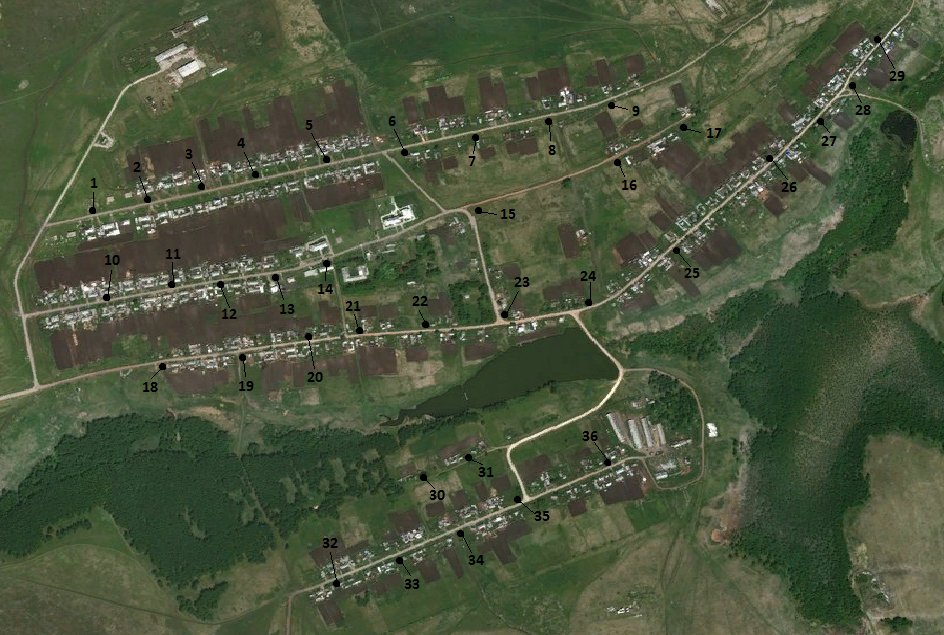                                                                              Приложение №3                                                                              к постановлению                                                                                                                администрации Саянского района                                                                                        от 08.05.2019 № 215-пСхема расположения мест сбора ТКО на территории Межовского сельсовета Саянского района Красноярского краяд. Калиновка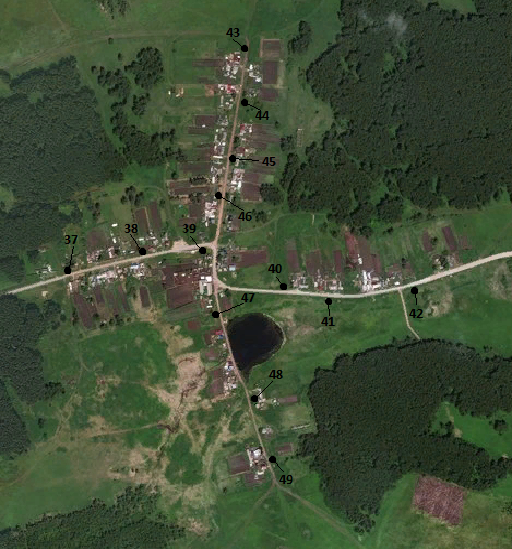 № п/пМесто расположения контейнерного оборудованияМесто расположения контейнерного оборудованияМесто расположения контейнерного оборудованияМесто расположения контейнерного оборудованияМесто расположения контейнерного оборудованияКонтейнеры для несортированных отходовКонтейнеры для несортированных отходовКонтейнеры для несортированных отходов№ п/пМуниципальное образованиеНаселенный пунктУлицаДомКорпус/ Строение№ места контейнерного оборудованияКол-воЕмкость (отдельного контейнера)1Саянский районс. МежлвоЗеленая3120,752Саянский районс. МежлвоЗеленая7230,753Саянский районс. МежлвоЗеленая13330,754Саянский районс. МежлвоЗеленая19430,755Саянский районс. МежлвоЗеленая29530,756Саянский районс. МежлвоЗеленая42630,757Саянский районс. МежлвоЗеленая50740,758Саянский районс. МежлвоЗеленая59840,759Саянский районс. МежлвоЗеленая67940,7510Саянский районс. МежлвоНовая31040,7511Саянский районс. МежлвоНовая111140,7512Саянский районс. МежлвоНовая171230,7513Саянский районс. МежлвоНовая261330,7514Саянский районс. МежлвоНовая321430,7515Саянский районс. МежлвоНовая401540,7516Саянский районс. МежлвоНовая561630,7517Саянский районс. МежлвоНовая601730,7518Саянский районс. МежлвоКомсомольская21830,7519Саянский районс. МежлвоКомсомольская101930,7520Саянский районс. МежлвоКомсомольская192040,7521Саянский районс. МежлвоКомсомольская292130,7522Саянский районс. МежлвоКомсомольская332240,7523Саянский районс. МежлвоКомсомольская392340,7524Саянский районс. МежлвоКомсомольская472440,7525Саянский районс. МежлвоКомсомольская602530,7526Саянский районс. МежлвоКомсомольская732640,7527Саянский районс. МежлвоКомсомольская822730,7528Саянский районс. МежлвоКомсомольская922840,7529Саянский районс. МежлвоКомсомольская1052940,7530Саянский районс. МежлвоНабережная13020,7531Саянский районс. МежлвоНабережная53130,7532Саянский районс. МежлвоЗаречная23230,7533Саянский районс. МежлвоЗаречная103330,7534Саянский районс. МежлвоЗаречная183430,7535Саянский районс. МежлвоЗаречная253530,7536Саянский районс. МежлвоЗаречная373630,7537Саянский районд. КалиновкаЗеленая33720,7538Саянский районд. КалиновкаЗеленая93830,7539Саянский районд. КалиновкаМолодежная223920,7540Саянский районд. КалиновкаЗеленая15в4020,7541Саянский районд. КалиновкаЗеленая214120,7542Саянский районд. КалиновкаЗеленая294220,7543Саянский районд. КалиновкаМолодежная24320,7544Саянский районд. КалиновкаМолодежная54430,7545Саянский районд. КалиновкаМолодежная114530,7546Саянский районд. КалиновкаМолодежная164630,7547Саянский районд. КалиновкаМолодежная304730,7548Саянский районд. КалиновкаМолодежная254820,7549Саянский районд. КалиновкаМолодежная424930,7549Саянский районд. КалиновкаМолодежная424920,75